Zagreb, 20. lipnja 2023._____________________________________________________________________________________________________________________________________________________________________________________________________________________________PRIJEDLOGZ A K LJ U Č A KVlada Republike Hrvatske i Vijeće ministara Bosne i Hercegovine podupiru jačanje uzajamnih odnosa i produbljivanje obrambene suradnje na području izobrazbe između Ministarstva obrane Republike Hrvatske i Ministarstva obrane Bosne i Hercegovine.Ministarstvo obrane Republike Hrvatske i Ministarstvo obrane Bosne i Hercegovine poduzet će potrebne radnje u vezi sa sklapanjem sporazuma između Ministarstva obrane Republike Hrvatske i Ministarstva obrane Bosne i Hercegovine koji se odnosi na izobrazbu djelatnika Ministarstva obrane Bosne i Hercegovine i pripadnika Oružanih snaga Bosne i Hercegovine na vojnim obrazovnim ustanovama Oružanih snaga Republike Hrvatske.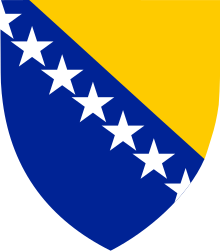  VIJEĆE MINISTARA 
BOSNE I HERCEGOVINE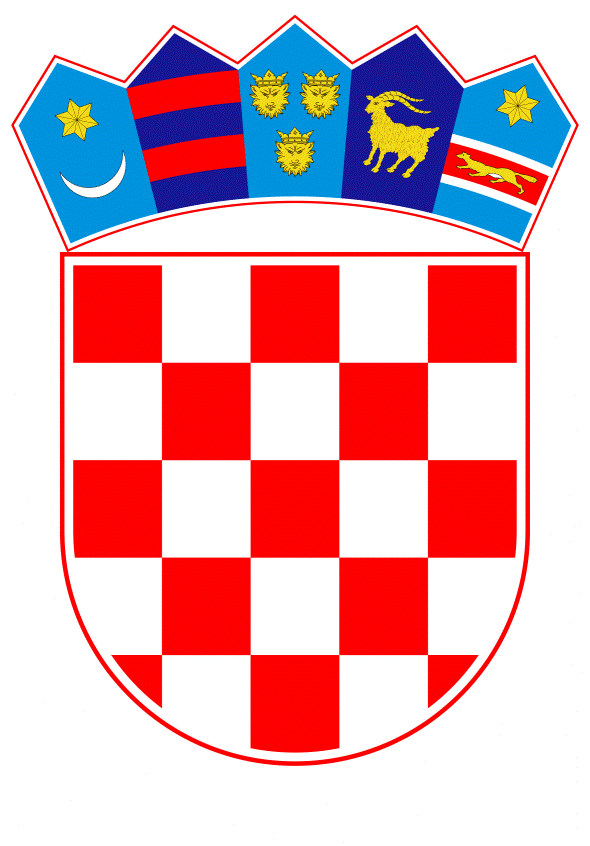  VLADA REPUBLIKE HRVATSKEPredlagatelj:Vlada Republike Hrvatske  Predmet:Prijedlog zaključka o suradnji na području vojne izobrazbe